                                                                 ПОЛОЖЕНИЕ                       4-й НаноРогейн  СК Победа 2022 с QR отметкой29  октября 2022 года (суббота) в 12-00 состоится открытый старт в соревнованиии по спортивному ориентированию ввиде личного НаноРогейна с отметкой при помощи QR кода и своего смартфона с системой Аndroid, у которого есть сканер, в парке Шевченко. Это 2-я фаза.     Соревнование проводится по группам     МSJ,  WSJ     - мальчики и девочки до 12 лет включительно    МJ,  WJ         - мальчики и девочки до 16 лет     M,    W          - мужчины и женщины от 17 до 39 лет    MV,   WV       - мужчины и женщины от 40 до 54 лет   MSV, WSV      - мужчины и женщины от 55 до 64 лет   MUV,  WUV   - мужчины и женщины от 65 лет и старше.Каждый участник должен заранее загрузить и установить в смартфон 2 программы (Смотри приложение). Сканировать код загрузки можно даже прямо с экрана компъютера. Это можно сделать и на старте, но будет дороже. Придумайте себе смешную временную Команду при установке DIB…  Так надо для этого старта! Обязательно укажите вашу Группу по Положению!Перед стартом можно будет попробовать пройти тестовую дистанцию из 3-х КП.Коды Старта, Финиша и КП этой дистанции не работают для дистанции НаноРогейна.Старт будет раздельный по протоколу. Перед стартом каждый участник должен загрузить дистанцию Нанорогейна в свой смартфон. На местности установлено 45 КП.  КП оборудованы только ламинированным QR кодом с призмочкой, что потребует точного ориентирования. Легенд в карте нет. Первая цифра номера КП - это его стоимость в очках.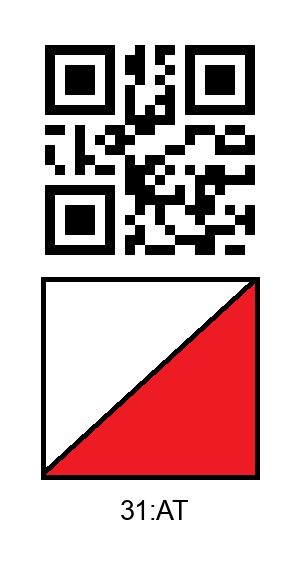  Контрольное время – 80 минут, штраф за опоздание 1 очко за полную и неполную минуту.Предварительная заявка на сайте до 14-00  29 октября (суббота).Ссылка на страничку заявок соревнований https://events.orienteering.org.ua/index.php?event=3463Канцелярские расходы – 30 грн.Победители в группах награждаются сладкими призами.Незабудьте зарядить смартфон!Успешного вам старта – заполните 80 минут вашей жизни интересным трудом и непредсказуемыми мыслями. Лучше, когда наоборот – сначала мысли, а уж потом движения!!!Гл.судья, секретарь и Нач.дистанции-  Сергей Карпенко                             Внедрим QR технологию в наш спорт!!!